Nomor	: 022/UN43.2.001/KR/2019					Serang, 9 Juli 2019Perihal	:Informasi Pendaftaran PPL-PPG Tahap 2KepadaYth. Mahasiswa PPG TAHAP 2Dengan hormat.Sehubungan dengan pelaksanaan Program Pengalaman Lapangan Profesi Guru (PPL-PPG) yang akan dilaksanakan tanggal 29 Juli s.d. 16 Agustus 2019, kami informasikan bahwa mahasiswa PPG harus mendaftar PPL tersebut. Pendaftaran dilakukan secara online melaluihttp://pplk.untirta.ac.id/login/regist untuk mendapatkan akun.  Waktu pendaftaran dimulai tanggal 9 Juli s.d.11 Juli 2019 sampai pukul 18.00 WIB.Mahasiswa yang telah mendaftar secara online harus melakukan konfirmasi kepada Bapak R. Sudiana, M.Si. (081808851264) untuk mengaktifkan akun. Akun tersebut digunakan untuk memilih sekolah tempat PPL. Peserta yang tidak mendaftar PPL pada rentangwaktu yang telah disediakan, dianggap tidak mengikuti PPL-PPG.Demikian  surat pemberitahuan ini kami sampaikan. Atas perhatian dan kerjasamanya, kami ucapkan terimakasih.Ketua UP-PPLK,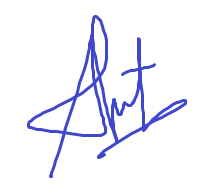 Dr. Anwar Mutaqin, M.Si.NIP. 197608102003121001